แบบ สม. ๑แบบคําขอรับใบอนุญาตเขียนที่………………………………… วันที่…….เดือน………………….พ.ศ…………ขาพเจา......................................…………………………………อาย….……………….ป    สัญชาติ…………………….………....อยูบานเลขที่…….….หมูที่ .......... ตรอก/ซอย.......................... ถนน…………..………… แขวง/ตําบล…………………..... เขต/อําเภอ………………..……เทศบาล/สุขาภิบาล/อบต ....................จังหวัด…………………………………………...……. โทรศัพท………………………………………..……..….โทรสาร......................................................ขอยื่นคําขอรับใบอนุญาตประกอบกิจการ เก็บ ขน หรือกําจัดสิ่งปฏิกูลมูลฝอยโดยทําเปนธุรกิจประเภท(  ) เก็บขนสิ่งปฏิกูล โดยมีตําแหนงกําจัดที่……………….……………………..…………………………………..………. (  ) เก็บขนและกําจัดสิ่งปฏิกูล โดยมีระบบกําจัดที่…………………………………………………………………..……. (  ) เก็บขนมูลฝอย โดยมีแหลงกําจัดที่……………..……………………………..………………………………………..…. (  ) เก็บขนและกําจัดมูลฝอย โดยมีระบบกําจัดที่…………………………………….…………………………………..ต่อ (เจาพนักงานทองถิ่น)...............................................พรอมคําขอนี้ขาพเจาไดแนบเอกสาร หลักฐานตาง ๆมาดวยแลวคือ๑. สําเนาบัตรประจําตัวประชาชน/ขาราชการ/พนักงานรัฐวิสาหกิจ จํานวน 1 ฉบับ๒. สําเนาทะเบียนบาน จํานวน 1 ฉบับ๓. หลักฐานการอนุญาตตามกฎหมายอื่นที่เกี่ยวของ คือ3.1     ……………………………………………………………………………………………………………………………3.2     ……………………………………………………………………………………………………………………………  4. อื่น ๆ4.1     ……………………………………………………………………………………………………………………………4.2     ……………………………………………………………………………………………………………………………แผนที่สังเขปแสดงที่ตั้งสถานประกอบกิจการ มีดังนี้ขาพเจาขอรับรองวาขอความในแบบคําขอใบอนุญาตนี้เปนความจริงทุกประการ(ลงชื่อ)………………………………………....…………….ผูขอรับใบอนุญาต (……..…………………………………….………)ความเห็นของเจาพนักงานสาธารณสุขจากการตรวจสอบสถานประกอบการ(  ) เห็นสมควรอนุญาต และควรกําหนดเงื่อนไข ดังนี้...............................................................................................................................................................................................................................................................................................................................................................................................................................................(  ) เห็นควรไมอนุญาต เพราะ...................................................................................................................................................................................................................................................................................................ความเห็นปลัด(  ) เห็นสมควรอนุญาต(ลงชื่อ)..........................................................เจาพนักงานสาธารณสุข(.........................................................)ตําแหนง........................................................                   วันที่......../........./........(  ) เห็นควรไมอนุญาต เพราะ...................................................................................................................................................................................................................................................................................................(ลงชื่อ)..........................................................(.........................................................)ตําแหนง........................................................                วันที่......../........./........คําสั่งเจาพนักงานทองถิ่น(  ) อนุญาตใหประกอบกิจการได (  ) ไมอนุญาตใหประกอบกิจการ(ลงชื่อ)..........................................................(.........................................................)ตําแหนง........................................................              วันที่......../........./........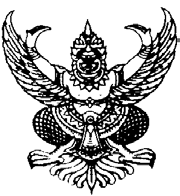 ใบอนุญาตประกอบกิจการรับทําการเก็บ ขน หรือกําจัดสิ่งปฏิกูลหรือมูลฝอยเลมที่.................เลขที่..................ป..................อนุญาตให..................................................................อายุ ..............ป สัญชาติ..........................อยูบาน/สํานักงานเลขที่............... หมูที่ ............ ตรอก/ซอย ................................... ถนน.....................................ตําบล/แขวง...........................................อําเภอ/เขต........................................จังหวัด............................................โทรศัพท.................................................โทรสาร...............................................ขอ 1. ประกอบกิจการรับทําการเก็บ ขน หรือกําจัดสิ่งปฏิกูลหรือมูลฝอย ประเภท................................................................................................คาธรรมเนียม.......................................บาทใบเสร็จรับเงินเลมที่...................เลขที่....................ลงวันที่..............เดือน.......................................พ.ศ……………………….โดยใชชื่อกิจการวา...........................................................................................จํานวนคนงาน............................คนตั้งอยู ณ เลขที่............... หมูที่ ............ ตรอก/ซอย ................................... ถนน...................................................ตําบล/แขวง...........................................อําเภอ/เขต........................................จังหวัด............................................โทรศัพท.................................................โทรสาร...............................................ขอ 2. ผูไดรับใบอนุญาตตองปฏิบัติตามเงื่อนไข ดังตอไปนี้(1) ตองปฏิบัติตามขอบัญญัติองคการบริหารสวนตําบลฉาง เรื่อง การเก็บ ขน และกําจัด สิ่งปฏิกูลหรือขยะมูลฝอย พ.ศ. 2561(  ) ……………………………………………………………………………………………………………………………..ออกให ณ วันที่................เดือน............................................พ.ศ. ...........................ใบอนุญาตฉบับนี้ใหใชไดจนถึงวันที่.................เดือน......................................พ.ศ.     ...................(ลงชื่อ)..............................................................                (ลงชื่อ).................................................................(............................................................)                         (..............................................................)หัวหนาสววนการคลัง ผูรับเงิน                                                นายกองคการบริหารสวนตําบลหนองหว้าคําตือน 1) ตองแสดงใบอนุญาตนี้ไวในที่เปดเผย เห็นไดงาย ณ สถานที่ที่ไดรับใบอนุญาต2) ตองตออายุใบอนุญาตกอนใบอนุญาตสิ้นอายุ มิฉะนั้น ตองชําระคาปรับเพิ่มขึ้นรอยละ 20แบบ สม. ๓คําขอต่ออายุใบอนุญาตประกอบกิจการ รับทําการเก็บ ขน หรือกําจัดสิ่งปฏกิ ูลหรือมูลฝอยเลขที่รับ............../................เขียนที่………………………………… วันที่…….เดือน………………….พ.ศ…………ข้าพเจ้า......................................…………………………อายุ….……….ปี สัญชาติ……….…………….…….อยู่บ้านเลขที่…….….หมู่ที่ .......... ตรอก/ซอย.......................... ถนน…………..………… แขวง/ตําบล………………….....เขต/อําเภอ………..……เทศบาล/สุขาภิบาล/อบต. .........................จังหวัด………………………………..……………....…….โทรศัพท………………………………………..……..….โทรสาร......................................................ขอยื่นคําขอต่ออายุใบอนุญาตประกอบกิจการรับทําการเก็บ ขน หรือกําจัดสิ่งปฏิกูล หรือมูลฝอยประเภท .............................................................................................ต่อนายกองค์การบริหารส่วนตําบลฉางโดยใช้ชื่อกิจการว่า...........................................................................................จํานวนคนงาน...............................คนตั้งอยู่ ณ เลขท.่ .............. หมู่ที่ ............ ตรอก/ซอย ................................... ถนน...................................................ตําบล/แขวง...........................................อําเภอ/เขต........................................จังหวัด.............................................โทรศัพท์.................................................โทรสาร...............................................พร้อมคําขอนี้ ข้าพเจ้าได้แนบเอกสารและหลักฐานต่าง ๆ มาด้วยแล้ว คือ1.   ใบอนุญาตเดิม2.        ..............................................................................................................................................3.        ..............................................................................................................................................4.        ..............................................................................................................................................ขอรับรองว่าข้อความในใบคำขอนี้เป็นความจริงทุกประการ(ลงชื่อ).............................................................ผู้ขอต่ออายุใบอนุญาต(..........................................................)แบบ สม. ๔คำขออนุญาตการต่าง ๆเกี่ยวกับการประกอบกิจการ รับทำการเก็บ ขน หรือกำจัดสิ่งปฏิกูลหรือมูลฝอยเลขที่รับ............../................เขียนที่…………………………………วันที่…….เดือน………………….พ.ศ…………ข้าพเจ้า......................................…………………………อายุ….………….ปี สัญชาติ…………………….……………….อยู่บ้านเลขที่…….….หมู่ที่ .......... ตรอก/ซอย.......................... ถนน…………..………… แขวง/ตำบล………………….....เขต/อำเภอ………..……เทศบาล/สุขาภิบาล/อบต. ................................จังหวัด……………………………………..………….โทรศัพท์………………………………………..……..….โทรสาร......................................................ชื่อกิจการว่า...........................................................................................จำนวนคนงาน......................................คนตั้งอยู่ ณ เลขที่............... หมู่ที่ ............ ตรอก/ซอย ................................... ถนน...................................................ตำบล/แขวง...........................................อำเภอ/เขต........................................จังหวัด............................................โทรศัพท์.................................................โทรสาร...............................................ขอยื่นคำขอต่อนายกองค์การบริหารส่วนตำบลหนองหว้า ด้วยข้าพเจ้ามีความประสงค์..............................................................................................................................................................................................................................................................................................................................................................................................................................................................................................................................................................................................................................................................................................................................................................................................................................................................................................................................................................................................................................................................................................................................................................................................................................................................................................................ขอรับรองว่าข้อความในใบคำขอนี้เป็นความจริงทุกประการ    (ลงชื่อ).............................................................ผู้ขออนุญาต(..........................................................)